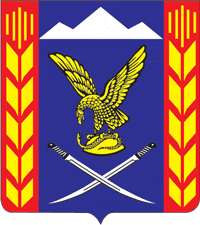 УПРАВЛЕНИЕ ОБРАЗОВАНИЯ АДМИНИСТРАЦИИ ПРЕДГОРНОГО МУНИЦИПАЛЬНОГО РАЙОНА СТАВРОПОЛЬСКОГО КРАЯ                                                      ПРИКАЗ                                                                                                                                                   05 сентября  2018  года                  ст. Ессентукская                             №  ______О порядке проведения школьного этапа всероссийской олимпиады школьников в 2018/19  учебном годуНа основании приказа Министерства образования и науки Российской Федерации от 18 ноября 2013 года №1252 «Об утверждении Порядка проведения всероссийской олимпиады школьников», письма министерства образования Ставропольского края от 28.08.2018 №02-20/7692 «О проведении школьного этапа всероссийской олимпиады школьников»ПРИКАЗЫВАЮ:Организовать проведение школьного этапа всероссийской олимпиады школьников (далее – олимпиада) в 2018/19 учебном году по году по математике, русскому языку, английскому языку, немецкому языку, французскому языку, испанскому языку, информатике и ИКТ, физике, химии, биологии, экологии, географии, астрономии, литературе, истории, обществознанию, экономике, праву, искусству (мировой художественной культуре), физической культуре, технологии, основам безопасности жизнедеятельности с 20.09.2018 г. по 20.10.2018г. для общеобразовательных учреждений Предгорного муниципального района Ставропольского края.2.	Утвердить прилагаемый план мероприятий по подготовке и проведению школьного этапа олимпиады в 2018/19 учебном году.3.	Методисту управления образования (Леоновой Е.Н.):3.1.	Довести до сведения руководителей общеобразовательных учреждений данный приказ;3.2.	Обеспечить своевременную публикацию на официальном сайте в сети «Интернет» результатов школьного этапа олимпиады по каждому общеобразовательному предмету, протоколов жюри школьного этапа олимпиады;3.3.	Обеспечить контроль за соблюдением режима информационной безопасности при проведении школьного и муниципального этапов олимпиады.4.	Руководителям общеобразовательных учреждений: 4.1.	Организовать заполнение базы данных участников школьного этапа олимпиады 2018/19 учебного года до 07  сентября 2018 года;4.2.	Представить в управление образования в письменной форме, в срок до 10 сентября 2018 г., согласие родителей (законных представителей) на сбор, хранение, использование, распространение (передачу) и публикацию персональных данных своего несовершеннолетнего ребенка и его олимпиадной работы, в том числе в информационно-телекоммуникационном сети «Интернет», а также подтверждение ознакомления с настоящим приказом и Порядком проведения всероссийской олимпиады школьников 2018/19 учебного года;4.3.	Перед началом школьного этапа олимпиады по каждому общеобразовательному предмету представителю организатора олимпиады  провести под роспись инструктаж участников олимпиады;4.4.	Ознакомить участника олимпиады с Порядком, продолжительностью олимпиады, порядком подачи апелляции о несогласии с выполненными баллами, случаях удаления с олимпиады, о времени и месте ознакомления результатами олимпиады.4.5.	В срок до 6 сентября 2018 г. назначить ответственных лиц по организации и проведению школьного этапа олимпиады, обеспечению конфиденциальности при проведении школьного этапа олимпиады, лиц ответственных за соблюдение режима информационной безопасности при проведении школьного этапа олимпиады и лиц, ответственных за тиражирование заданий для школьного этапа олимпиады;4.6.	Утвердить списки дежурных в аудитории и вне аудитории при проведении школьного этапа олимпиады по каждому общеобразовательному предмету. 4.7.	Обеспечить присутствие аккредитованных общественных наблюдателей на протяжении всего времени проведения олимпиады по каждому общеобразовательному предмету при проведении школьного этапа.5.	Возложить ответственность за жизнь и здоровье участников школьного этапа олимпиады на руководителей образовательных организаций.6.	Контроль за выполнением настоящего приказа возложить на заместителя начальника управления образования Слынько И. В.Начальник управления образования  	 	                           АПМР СК                                                                                          К.Н.Гупалова_________________________________________________________________Визируют:Заместитель начальника управления                                             И.В.СлынькоГлавный специалист-юрисконсульт                                               М.С.ЧакаловаГлавный специалист управления                                                    Е.С.Глоба                                                              Планмероприятий по подготовке и проведению школьного этапа всероссийской олимпиады школьников в 2018/19 учебном годуУтвержденоприказом управления образования администрации Предгорного муниципального районаот «05» сентября 2018г.   №_____№МероприятияДатаОтветственные1.Подготовка приказа о порядке проведения школьного, муниципального этапов всероссийской олимпиады школьников в 2018/19 учебном годуавгуст  2018 г.Глоба Е.С.Леонова Е.Н.2.Проведение заседания муниципальных предметно-методических комиссий по вопросу подготовки олимпиадных заданий школьного этапа27.08.2018 г.Глоба Е.С.Леонова Е.Н.2.Проведение семинара для технических администраторов общеобразовательных организаций  по вопросам организации  технического сопровождения  портала олимпиады Ставропольского края  в 2018/19 учебном году.07.09.2018 г.Леонова Е.Н.Павленко К.В.3.Заполнение на портале базы данных обучающихся, участников школьного этапа олимпиады. Регистрация частников олимпиады по выбранным предметам. http://olimp.ncfu.ru/Закрытие портала для внесения данных по составу участников школьного этапа олимпиады до 07.09.2018 г.10.09.2018 г.Леонова Е.Н.Павленко К.В.Руководители общеобразовательных организаций, технические администраторы общеобразовательных организаций